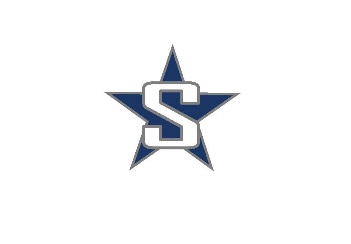 SOHI GIRLS BASKETBALL2017-2018 GAME SCHEDULEVARSITYDAY		DATE		OPPONENT				LOCATION		TIMEWednesday	Nov 29		First Day of Tryouts			PREP			2:45 PMThurs-Sat	Dec 14-16	Kenai River Challenge*			KCHS			TBAFriday		Jan 5		Kodiak HS				Kodiak			TBASaturday 	Jan 6		Kodiak HS				Kodiak			TBASaturday	Jan 13		Dimond**				SOHI			2:00 PMTuesday	Jan 16		Kenai Central HS			Kenai			6:00 PMTuesday	Jan 23		Seward HS**				Seward			6:00 PMThursday	Jan 25		Eagle River HS				Eagle River		6:30 PMFriday		Jan 26		Wasilla HS				Wasilla			6:00 PMSaturday	Jan 27		Colony HS				Colony			1:00 PMTuesday	Jan 30		Homer HS**				Homer			6:30 PMFriday		Feb 2		ACS					ACS			4:30 PMSaturday	Feb 3		Palmer HS				Palmer			TBAWed-Sat	Feb 7-10	Dimond Prep Shootout*		Dimond			TBAThursday	Feb 15		Wasilla HS				SOHI			6:00 PMFriday		Feb 16		Colony HS				SOHI			6:00 PMSaturday 	Feb 17		Palmer HS				SOHI			3:00 PMTuesday	Feb 20		Nikiski HS**				SOHI			6:00 PMThursday	Feb 22		Juneau-Douglas HS			SOHI			6:00 PMFriday		Feb 23		Juneau-Douglas HS			SOHI			5:00 PMSaturday	Mar 3		Kenai Central HS***			SOHI			3:00 PMThurs-Sat	Mar 8-10	NLC Tournament*			Wasilla			TBAThurs-Sat	Mar 22-24	Division I State Championship*		Anchorage		TBA* Tournament** Endowment Game*** Senior NightJUNIOR VARSITYDAY		DATE		OPPONENT				LOCATION		TIMEWednesday	Nov 29		First Day of Tryouts			PREP			2:45 PMFriday		Jan 5		Kodiak HS				Kodiak			TBASaturday 	Jan 6		Kodiak HS				Kodiak			TBASaturday	Jan 13		Dimond HS				SOHI			12:30 PMTuesday	Jan 16		Kenai Central HS			Kenai			3:00 PMFriday		Jan 19		East Anchorage HS			SOHI			6:00 PMTuesday	Jan 23		Seward HS				Seward			3:00 PMThursday	Jan 25		Eagle River HS				Eagle River		3:30 PMFriday		Jan 26		Wasilla HS				Wasilla			3:00 PMSaturday	Jan 27		Colony HS				Colony			10:00 AMTuesday	Jan 30		Homer HS				Homer			3:30 PMFriday		Feb 2		ACS					ACS			3:00 PMSaturday	Feb 3		Palmer HS				Palmer			TBAMonday	Feb 5		Homer HS				SOHI			5:00 PMTuesday	Feb 6		Ninilchik HS				SOHI			3:30 PMThursday	Feb 15		Wasilla HS				SOHI			3:00 PMFriday		Feb 16		Colony HS				SOHI			3:00 PMSaturday 	Feb 17		Palmer HS				SOHI			12:00 PMTuesday	Feb 20		Nikiski HS				SOHI			3:00 PMThursday	Feb 22		Nikolaevsk HS				SOHI			4:30 PMSaturday	Mar 4		Kenai Central HS			SOHI			12:00 PMC-TEAMDAY			DATE		OPPONENT			LOCATION		TIMEWednesday	Nov 29		First Day of Tryouts			PREP			2:45 PMThurs-Sat	Dec 14-16	Cook Inlet Classic*			CIA			TBAFriday		Jan 5		Kodiak HS				Kodiak			TBASaturday 	Jan 6		Kodiak HS				Kodiak			TBASaturday	Jan 13		Dimond HS				SOHI			10:00 AMTuesday	Jan 16		Kenai Central HS			KMS			4:30 PMFriday		Jan 19		East Anchorage HS			SOHI			3:00 PMFriday		Jan 26		Wasilla HS				WMS			4:30 PMSaturday	Jan 27		Colony HS				CMS			11:30 AMSaturday	Feb 3		Palmer HS				Palmer			TBAThursday	Feb 15		Wasilla HS				PREP			4:30 PMFriday		Feb 16		Colony HS				PREP			4:30 PMSaturday 	Feb 17		Palmer HS				SOHI			9:00 AMSaturday	Mar 4		Kenai Central HS			SOHI			9:00 AM* Tournament